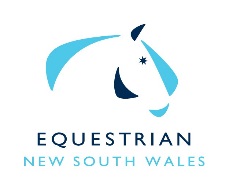 NOMINATION FOR ELECTION TO THE EQUESTRIAN NSW BOARDfor election to the Board of Equestrian NSW Incorporated.Consent of Nominee:agree to be nominated for election to the Board of Equestrian NSW Incorporated.I have read the Equestrian NSW Constitution (available on the Equestrian NSW web site – www.ensw.org.au) and understand the commitment in time and intellectual contribution I will be expected to make.  I also confirm that I meet the other requirements to be a Director of Equestrian NSW, especially in terms of skills and the need to work for the good of the whole organisation and the sport.  Nominees for elected director positions on the Board must be a current senior financial member of Equestrian NSW.Nominees must attach to their nomination form a résumé not exceeding 400 words to support their nomination, using the résumé template.  They may also attach a passport sized photograph or forward a digital image together with a digital file of the completed résumé template to bruce@ensw.org.au, by 5:00pm on Friday 28 October 2016.I,ofnominatenominateSignedDateI,ofSignedDate